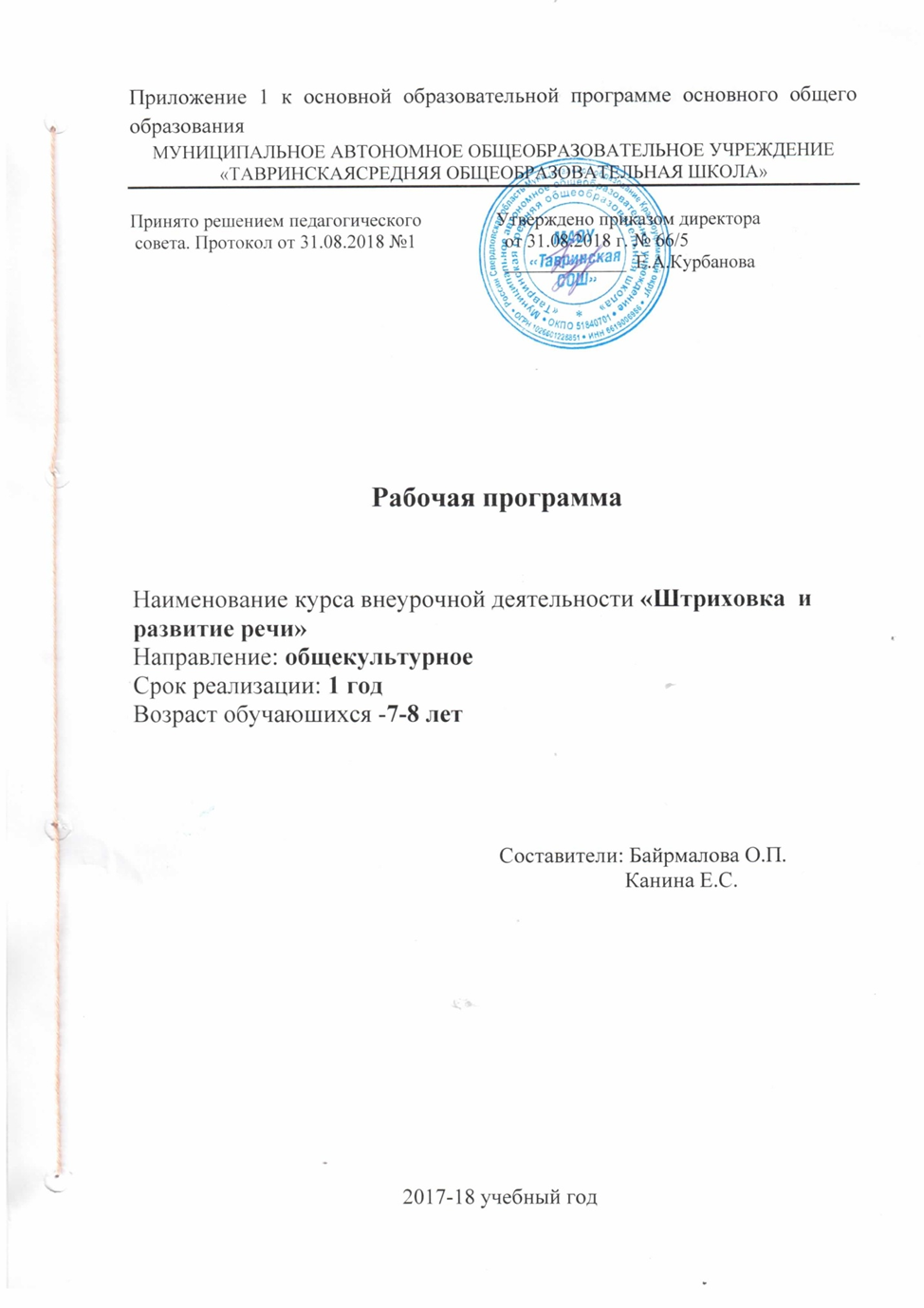 Планируемые результаты Реализация программы кружка обеспечивает достижение выпускниками начальной школы следующих личностных, метапредметных и предметных результатов. Личностные результаты: -формирование чувства гордости за свою Родину; -формирование средствами литературных произведений целостного взгляда на мир в единстве и разнообразии природы; -воспитание художественно-эстетического вкуса, эстетических потребностей; - развитие этических чувств, доброжелательности и эмоционально- нравственной отзывчивости, понимания и сопереживания чувствам других людей; - формирование уважительного отношения к иному мнению; - овладение начальными навыками адаптации к школе, к школьному коллективу; - принятие и освоение социальной роли обучающегося, развитие мотивов учебной деятельности и формирование личностного смысла учения; - развитие самостоятельности и личной ответственности за свои поступки на основе представлений о нравственных нормах общения; - развитие навыков сотрудничества со взрослыми и сверстниками в разных социальных ситуациях, умения избегать конфликтов и находить выходы из спорных ситуаций; - наличие мотивации к творческому труду и бережному отношению к материальным и духовным ценностям, формирование установки на безопасный, здоровый образ жизни. Метапредметные результаты - овладение способностью принимать и сохранять цели и задачи учебной деятельности, поиска средств её осуществления; - освоение способами решения проблем творческого и поискового характера; - формирование умения планировать, контролировать и оценивать учебные действия в соответствии с поставленной задачей и условиями её реализации; - формирование умения понимать причины успеха/неуспеха учебной деятельности; - активное использование речевых средств для решения коммуникативных и познавательных задач; - использование различных способов поиска учебной информации в справочниках, словарях, энциклопедиях; - овладение навыками смыслового чтения текстов в соответствии с целями и задачами, осознанного построения речевого высказывания в соответствии с задачами коммуникации и составления текстов в устной и письменной формах; - овладение логическими действиями сравнения, анализа, синтеза, обобщения; - готовность слушать собеседника и вести диалог, признавать различные точки зрения и право каждого иметь и излагать своё мнение и аргументировать свою точку зрения и оценку событий; - умение договариваться о распределении ролей в совместной деятельности, осуществлять взаимный контроль в совместной деятельности. Предметные результаты: -осознание значимости чтения для личного развития; формирование представлений о Родине и её людях, окружающем мире, культуре, первоначальных этических представлений, понятий о добре и зле, дружбе, честности; формирование потребности в систематическом чтении; - достижение необходимого для продолжения образования уровня читательской компетентности, общего речевого развития; - использование разных видов чтения; - умение работать с разными видами текстов, находить характерные особенности научно-познавательных, учебных и художественных произведений; - развитие художественно-творческих способностей, умение создавать собственный текст на основе художественного произведения. Прогнозируемые результаты:К концу 1 класса учащиеся научатся:- выполнять комплекс пальчиковой гимнастики;-правильно и четко произносить отдельные звуки;- выполнять комплекс упражнений для работы над дикцией;- произносить фразы с разной заданной интонацией;- определять тему, основную мысль текста, озаглавливать текст, продолжать текст, пересказывать текст;-составлять текст - повествование и текст описание по рисунку;- восстанавливать деформированный текст, деформированное предложение;- разгадывать и составлять кроссворды.	К концу 1 класса учащиеся познакомятся:- с Толковым словарем и правилами работы с ним;- с чистоговорками, скороговорками сказками;- с новыми словами, многозначными словами, словами – синонимами, словами-антонимами.К концу 1 класса учащиеся приобретут навыки:- работы со справочной литературой;- работы в паре, в группе, со взрослым;- самоконтроля и самопроверки;- выступления перед слушателями., пословицами русского народа;- с русскими народными сказками и авторскими                                                      Содержание1Звуки гласные и согласныеЛесЛексика и словообразование2Буквы а и оЦветы на клумбеДифференциация звуков, 
составление словосочетаний3Буква ыШарыОбразование множественного числа4Буква нПорядокПредлог на5Буква сСамолетЗвук [с]. Лексика6Буквы к и тКактусыРешение логической задачи, 
аргументация7Буква лЛягушатаЗвук [л]. Автоматизация звука8Буква рКраски. 
Цвета и оттенкиЛексика по теме, словообразование9Буква вВиноградИспользование предлогов, лексика10Буква пПаук и МухаДифференциация звуков [п] и [п’], составление словарных цепочек11Буква мТранспортЛексика по теме, словообразование12Буквы з – сСнеговикДифференциация звуков [с] – [з], работа над дикцией13Буквы б – пБабочкаСочинение-описание14Буквы д – тРоботыДифференциация звуков [д] – [т], работа над дикцией15Буква чЧерепахаРазвитие мышления, 
устное сочинение16Мягкие согласные звукиДеньРазвитие мышления, 
устное сочинение17Звук шШмельДифференциация звуков [ж] – [ш], работа над дикцией18Буква жЖукДифференциация звуков [ж] – [ш], работа над дикцией19Буква еЕлкаСоставление пересказа20Буква юКлюкваСоставление пересказа21Буква цЦыпленокСоставление пересказа22Буква щЩенок и щеткаРазвитие мышления, 
устное сочинение23Буквы ф – вФонтан и водаДифференциация звуков [ф] – [в], работа над дикцией24Буква яИнтонация. 
Ягоды и львенокРазвитие мышления, 
устное сочинение25Дифференциация 
звуков ц – чЧасыДифференциация звуков [ц] – [ч], работа над дикцией26Дифференциация 
звуков с – шМышиДифференциация звуков [с] – [ш], работа над дикцией27ПредметыКухня. Игровой материалЛексика по теме, словообразование28Признаки предметовЛистья. 
Времена годаЛексика по теме, словообразование29Действия предметовКамень и львенокРазвитие мышления, устное сочинение30Составление текста из предложенийКосмос, ракетаРазвитие мышления, 
устное сочинение31Русские народные сказкиКолобокСоставление пересказа32Русские народные сказкиРепкаСоставление пересказа33Составление текстаЛетоРазвитие мышления, устное сочинениеТематическое планированиеМетодическое и материально-техническое обеспечение программыКовалько В.И. Школа физкультминуток. – М.: ВАКО, 2007. – С. 140. Максимовой Ю.Ю. «Штриховка и развитие речи» М.: газета "Начальная школа", 2008 (9,12,20,23), 2009 (1,2,3). —79 с. Новичихин Е.Г. 50 упражнений для развития речи, памяти, воображения и смекалки: Для начальной школы. – М.: ООО «Аквариум-Принт», 2006. – С. 50–51. 1000 загадок, пословиц, поговорок, скороговорок. Для начальной школы / Авт.-сост. В.Н. Иванкова. – М.: ООО «АКВАРИУМБУК», К: «Дом печати – ВЯТКА», 2004. Волина В.В. Учимся играя. – М.: Новая школа, 1994. Савина Л.П. Пальчиковая гимнастика. – М.: ООО Астрель–ООО АСТ, 2002. Узорова О.В., Нефедова Е.А. Пальчиковая гимнастика. – М.: ООО Астрель – ООО АСТ, 2002. Е.Н. Потаповой «Радость познания». – М.: Просвещение, 1990). альбомы  для рисования; •  линейки-трафареты с геометрическими фигурами; •  материал для словарной работы (иллюстрации, тексты); •  доска; •  цветные мелки для учителя; •  цветные карандаши для учащихся№Тема занятияВсего часов1	Лес12 Цветы на клумбе13Шары14Порядок15Самолет16Кактусы17Лягушата18Краски. Цвета и оттенки.19Виноград110Паук и Муха111Транспорт112Снеговик113Бабочка114Роботы	115Черепаха.116День.117Шмель.118Жук119.Елка.120Клюква.121Цыпленок122Щенок и щетка123Фонтан и вода124Интонация. Ягоды и львенок.125Часы.126Мыши127Кухня. Игровой материал.128Листья. Времена года 29Камень  и львенок30Космос. Ракета31Колобок.132Репка.133Лето.	1